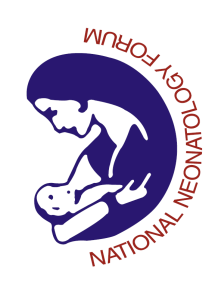 NATIONAL NEONATOLOGY FORUMNEONATOLOGY CLINICAL FELLOWSHIP EXIT EXAM FOR DOCTOR’S NNF announces 16th Clinical Fellowship Exit Exam October, 2020 for the ongoing Training Fellowship Program for doctors. Eligibility: Students who have completed one year of successful training post MD or one and a half years of training after doing DCH. Tentative Dates of Examination: 15th & 16th October, 2020EXAMINATION FORMAT THEORY: To be held on Day 1 Duration of paper I will be 90 to 120 Min. Paper II will be three hours. Paper I- 100 marks:Paper I MCQ (Basic Neonatology, Perinatology and Community based newborn health care, Nutrition &Growth, National Programs of newborn health, low birth weight, infections, embryology, endocrinology and neonatal surgical problem) Paper II- 100 marks: All questions will be of 10 marks each. (Advanced Neonatology, Systemic diseases, Metabolic Diseases, Neonatal Surgical condition and Critical care) PatternStraight topic focused semi long questions, approach to a clinical scenario, short notes questionsObjective Structured essay questionsShort answer structured questionsClinical case scenariosShort answersPRACTICAL EXAMINATION (to be held on day 2)Long Case – 40 Marks Ventilator/ CPAP/ HFNCShort Case I- 30 marks Low birth weight/sepsis/Congenital malformation/ Any other morbidity Short Case II- 30 marks Normal NewbornOSCE Stations (80 marks)Statistical calculationC S F interpretation ABGA Interpretation Hematological interpretationResuscitation on Manikin
REST STATIONStatcons counselingX-ray stationX-ray stationDrug stations
REST STATION Drug stationIEM/Genetic/related problemClinical photographVaccine relatedNutrition related situation Internal assessment: 20 marks (Includes Marks for log book & paper presentation)These marks will be based on free paper or poster presentation or publication during the course of the fellowship 10 marks, Log book 5 marks, Sincerity and commitment 5 marks. OTHER ISSUES REGARDING THE EXAM1. There will be 4 examiners (2 internal 1 from college 1 from state) 2 external) 2. An examination fee of Rs. 17,700/- (Rs. 15,000/- Exit Exam Fee + 18% GST Rs. 2,700/-) will be charged to the candidate, payable to Central NNF.3. The examination fees must be paid by demand draft drawn in favour of "National Neonatology Forum" sent by registered post to the office of the Secretary, NNF at New Delhi along with the duly filled and certified examination forms A and B. 4.The last date for submission of the examination form and fees will be 30th September, 2020. Any application reaching after this date will not be entertained. 5. On receiving the examination fees the office will mail an admit card to the candidate which will have to be produced in original to gain entry to the exam. Kindly carry your photo id at the time of the examination.6. The candidates have to pass in both theory and practical to be declared as Successful. The minimum pass percentage will be 50% in theory and practical each. Dr. Lalan Kr. BhartiSecretary General NNF, India